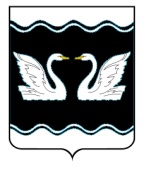 СОВЕТ ПРОЛЕТАРСКОГО СЕЛЬСКОГО ПОСЕЛЕНИЯКОРЕНОВСКОГО  РАЙОНАРЕШЕНИЕот 24.12.2019	               			                                                            № 27х. Бабиче-КореновскийО признании утратившими силу некоторых решений Совета Пролетарского сельского поселения Кореновского района С целью приведения нормативных правовых актов Совета Пролетарского сельского поселения Кореновского района в соответствие с действующим законодательством, Совет Пролетарского сельского поселения Кореновского района» р е ш и л:1. 1. Признать утратившими силу  решения Совета Пролетарского сельского поселения Кореновского района:от 26 декабря 2017 года № 192 «О внесении изменении в решение Совета Пролетарского сельского поселения Кореновского района от 20 мая 2013 года № 96 «Об утверждении Положения об оплате труда работника занимающего должность инспектора по учёту и бронированию военнообязанных на территории Пролетарского сельского поселения Кореновского района»;от 21 декабря 2018 года № 252 «О внесении изменении в решение Совета Пролетарского сельского поселения Кореновского района от 20 мая 2013 года № 96 «Об утверждении Положения об оплате труда работника занимающего должность инспектора по учёту и бронированию военнообязанных на территории Пролетарского сельского поселения Кореновского района».2. Обнародовать настоящее решение на информационных стендах Пролетарского сельского поселения Кореновского района и разместить на официальном сайте администрации Пролетарского сельского поселения Кореновского района в информационно-телекоммуникационной сети «Интернет».3. Решение вступает в силу после его официального обнародования, но не ранее 1 января 2020 года.Глава Пролетарского сельского поселения   Кореновского района                                                                    М.И. Шкарупелова